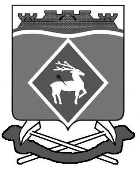                              РОССИЙСКАЯ ФЕДЕРАЦИЯ                                  РОСТОВСКАЯ ОБЛАСТЬ                         МУНИЦИПАЛЬНОЕ ОБРАЗОВАНИЕ  «ГРУШЕВО-ДУБОВСКОЕ СЕЛЬСКОЕ  ПОСЕЛЕНИЕ»    АДМИНИСТРАЦИЯ ГРУШЕВО-ДУБОВСКОГО СЕЛЬСКОГО                          ПОСЕЛЕНИЯ ПОСТАНОВЛЕНИЕ 29.11.2021 года                                           №85                              х. ГрушевкаВ соответствии с пунктом 5 статьи 39.28 Земельного кодекса Российской Федерации, Уставом муниципального образования «Грушево-Дубовское сельское поселение», в целях обеспечения эффективного использования и развития рынка земли,ПОСТАНОВЛЯЮ:1. Утвердить Порядок определения размера платы за увеличение площади земельных участков, находящихся в частной собственности, в результате перераспределения таких земельных участков и земельных участков, находящихся в муниципальной собственности муниципального образования «Грушево-Дубовское сельское поселение», согласно приложения.2. Настоящее Постановление вступает в силу со дня его официального опубликования.       3. Контроль за исполнением настоящего постановления оставляю за собой.Глава Администрации Грушево-Дубовского сельского поселения                                                                      И.В. Никулин Ведущий специалист                                                                    Л.Н. КалашниковаПриложениек постановлению Администрации Грушево-Дубовского сельскогоДубовского сельского поселенияот 29.11.2021 №85Порядокопределения размера платы за увеличение площади земельных участков, находящихся в частной собственности, в результате перераспределения таких земельных участков и земельных участков, находящихся в муниципальной собственности муниципального образования «Коксовское сельское поселение»1. Настоящий Порядок регламентирует отношения, связанные с определением размера платы за увеличение площади земельных участков, находящихся в частной собственности, в результате перераспределения таких земельных участков и земельных участков, находящихся в муниципальной собственности муниципального образования «Грушево-Дубовское сельское поселение».2. В случае перераспределения земельного участка, находящегося в частной собственности, и земельного участка, находящегося в муниципальной собственности муниципального образования «Грушево-Дубовское сельское поселение», размер платы определяется как 15 процентов кадастровой стоимости земельного участка, находящегося в муниципальной собственности муниципального образования «Грушево-Дубовское сельское поселение», рассчитанной пропорционально площади части такого земельного участка, подлежащей передаче в частную собственность в результате его перераспределения с земельными участками, находящимися в частной собственности, за исключением случая, предусмотренного пунктом 3 настоящего Порядка.3. Размер платы в случае перераспределения земельных участков, указанных в пункте 1 настоящего Порядка, в целях последующего изъятия подлежащих образованию земельных участков для нужд муниципального образования «Грушево-Дубовского сельского поселение» и муниципальных нужд определяется на основании установленной в соответствии с законодательством об оценочной деятельности рыночной стоимости части земельного участка, находящегося в муниципальной собственности муниципального образования «Грушево-Дубовское сельское поселение», подлежащей передаче в частную собственность в результате перераспределения земельных участков.Ведущий специалист                                                     Л.Н. Калашникова«Об утверждении порядка определения размера платы за увеличение площади земельных участков, находящихся в частной собственности, в результате перераспределения таких земельных участков и земельных участков, находящихся в муниципальной собственности муниципального образования «Грушево-Дубовское сельское  поселение»